Mrs Halim – (Level 2 – AT2)LO: How do Jewish children celebrate Chanukah?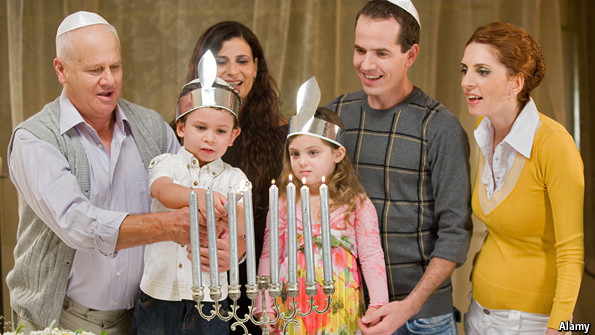 What do Jewish children do on Chanukah?How does celebrating Chanukah make Jewish children closer to God?__________________________________________________________________Reflection: What do you celebrate that makes you feel special?__________________________________________________________R A G_______________________________________________________________